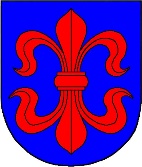 VILKAVIŠKIO RAJONO SAVIVALDYBĖS ADMINISTRACIJOS DIREKTORIUSĮSAKYMASDėl ugdymo, priežiūros ir maitinimo organizavimo 2020 m. gruodžio  d. Nr. B-ĮV-VilkaviškisVadovaudamasis Lietuvos Respublikos vietos savivaldos įstatymo 29 straipsnio 8 dalies 2 punktu, Lietuvos Respublikos Vyriausybės 2020 m. lapkričio 4 d. nutarimu Nr. 1226 „Dėl karantino Lietuvos Respublikos teritorijoje paskelbimo“, 2.2.9.9 papunkčiu:N u r o d a u  organizuoti vaikų, ugdomų pagal pradinio ugdymo programą, nuotolinį ugdymą, priežiūrą ir maitinimą Vilkaviškio rajono savivaldybės švietimo įstaigose, užtikrinant valstybės lygio ekstremaliosios situacijos operacijų vadovo nustatytas asmenų srautų valdymo, saugaus atstumo laikymosi ir kitas būtinas visuomenės sveikatos saugos, higienos, asmenų aprūpinimo būtinosiomis asmeninėmis apsaugos priemonėmis sąlygas, kai tėvai, įtėviai, globėjai, atstovai pagal įstatymą darbo funkcijas (darbus) privalo atlikti darbo vietoje ir negali užtikrinti vaikų priežiūros namuose.N u r o d a u Vilkaviškio rajono savivaldybės bendrojo ugdymo mokyklų, vykdančių pradinį ugdymą, vadovams savo įstaigose priimti sprendimus dėl ugdymo organizavimo konkrečių vietų ir grupių sudarymo, juos viešai paskelbti įstaigų tinklapiuose.N u r o d a u, kad už šio Įsakymo vykdymą asmeniškai yra atsakingi švietimo įstaigų vadovai, administracinę priežiūrą vykdo Vilkaviškio rajono savivaldybės administracijos Švietimo, kultūros ir sporto skyriaus darbuotojai.Šis įsakymas įsigalioja 2021 n. sausio 4 d.Šis įsakymas per vieną mėnesį nuo įsigaliojimo dienos gali būti skundžiamas Regionų apygardos administracinio teismo Kauno rūmams (adresu: A. Mickevičiaus g. 8A, Kaunas) Lietuvos Respublikos administracinių bylų teisenos įstatymo nustatyta tvarka.Administracijos direktorius                                                                                             Vitas GavėnasSkelbiamas viešaiParengėŠvietimo, kultūros ir sporto skyriaus vedėjaAlma Finagėjevienė